Н А К А З28.01.2019   				№ 20Про проведення ІV міського науково-практичного конкурсу для учнів 10-11-х класів закладів загальної середньої освіти «Основи безпеки життєдіяльності»На виконання п. 9 розділу 4.2. «Виявлення обдарованої молоді та створення умов для її розвитку» напряму 4. «Розвиток системи роботи з обдарованою молоддю» Комплексної програми розвитку освіти м. Харкова на 2018-2022 роки, з метою створення сприятливих умов для реалізації та розвитку творчих здібностей талановитої учнівської молоді, формування в учнів свідомого ставлення до свого життя та здоров’я, оволодіння основами здорового способу життя, життєвими навичками безпечної для життя і здоров'я поведінки у повсякденному житті та при виникненні надзвичайних ситуацій, популяризації основних правил безпечної життєдіяльності серед молодіНАКАЗУЮ:Затвердити:1.1. Умови проведення ІV міського науково-практичного конкурсу        для учнів 10-11-х класів закладів загальної середньої освіти «Основи безпеки життєдіяльності» – далі Конкурсу (додаток 1).1.2. Склад оргкомітету Конкурсу (додаток 2).1.3. Склад журі Конкурсу (додаток 3).Оргкомітету Конкурсу:2.1. Провести Конкурс 02 березня 2019 року на базі Харківського національного університету міського господарства імені О.М. Бекетова.2.2. Здійснити нагородження переможців Конкурсу. 02.03.20193. Науково-методичному педагогічному центру Департаменту освіти Харківської міської ради (Дулова А.С.) здійснити організаційно-методичне забезпечення проведення Конкурсу.4. Управлінням освіти адміністрацій районів Харківської міської ради, керівникам закладів загальної середньої освіти міського підпорядкування:4.1. Довести інформацію щодо проведення Конкурсу до педагогічних працівників та учнів підпорядкованих закладів загальної середньої освіти.До 31.01.20194.2. Надати до Науково-методичного педагогічного центру заявки              на участь у Конкурсі (додаток 4).До 23.02.20194.3. Сприяти участі у Конкурсі учнів 10-11-х класів підпорядкованих закладів загальної середньої освіти.02.03.20195. Водію Ковалевському А.М. забезпечити роботу автомобиля Департаменту освіти.02.03.20196. Методисту Науково-методичного педагогічного центру Войтенко Є.О. розмістити цей наказ на сайті Департаменту освіти. До 30.01.20197. Контроль за виконанням цього наказу покласти на заступника директора Департаменту освіти Віцько О.В.Директор Департаменту освіти 	О.І. ДеменкоЗ наказом ознайомлені:О.В. ВіцькоА.С. Дулова   Є.О. ВойтенкоА.М. КовалевськийДзюба 725 25 12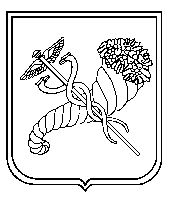 